Сценарий«Осенний бал в школе»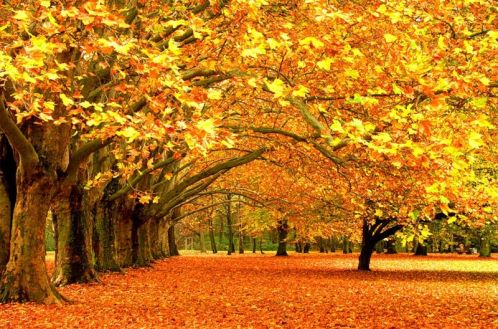 Автор: Абдусаламов А.Ш.МКОУ «Шаласинская СОШ»2018 г.Цель: воспитание любви к прекрасному, к природе, к Родине, развитие эстетического вкуса, чувства дружбы, взаимопомощи, умения развлекаться, веселиться.Оформление: осенние цветы, ветки осенних листьев, гроздья рябины, фрукты, овощи, выставка плакатов с осенней тематикой.На сцене плакаты: «Осень - золотое время года!»1 вед. Есть в осени первоначальнойКороткая, но дивная пора -Весь день стоит как бы хрустальныйИ лучезарны вечера...Ведущий 2. Золотом парки осень накроет.Рыжий блеск дарит лесам.Листья кленовые солнечным роемПадают к нашим ногам.1-й вед. Добрый день, дорогие друзья!!!2-й вед. Здравствуйте!1-й вед. Сегодня первый бал в этом учебном году и вокруг столько улыбающихся лиц!!2-й вед. Осенний бал-это праздник друзей, а друзья стараются друг другу дарить радость.1-й вед. Осень…Золотое время года, поражающее богатством цветов, плодов, фантастическим сочетанием красок …2-й вед. За окнами осень…По-разному мы ее называем: холодной, золотой, щедрой, дождливой, грустной…Но, как бы там ни было - прекрасно это время года, это время сбора урожая, подведения итогов полевых работ…1-й вед. Это начало учебы в школе, подготовка к долгой и холодной зиме…Осень нас к себе на бал 
Сегодня пригласила 
Чтоб никто не опоздал, 
Осень попросила. 
И вот мы здесь 
Теплом согреты лица, 
Пришла пора открыть наш бал 
Давайте веселиться! 
Вед 2: А вдруг забыла 
осень к нам дорогу? 
С делами, может быть она,. 
Замешкалась немного? 
Давайте осень позовём; 
Все дружно скажем: 
«На бал тебя мы, Осень, ждём!»      Осень: 
Добрый день, мои друзья! 
Заждались, поди, меня? 
Лето жаркое стояло - долго власть не уступало, 
Но всему приходит срок – 
Я явилась на порог!Вед 1: Мы рады видеть тебя в этом зале и приглашаем на почётное место. Госпожа осень, мы собрали богатый урожай овощей и фруктов, сделали много заготовок на зиму. 
Вед 2: Осень пригласила нас сюда, чтобы подарить всем свои последние, чудесные мгновения, чарующий, еле уловимый аромат осенних цветов, яркую заманчивую красоту собранных плодов и, конечно же, по- осеннему задумчивое и в то же время радостное настроение. 
Вед 1: Да, ведь действительно, осень — это не только пора грусти и печали, это еще и пора радости. Почему? Потому что осенью красиво кругом, и все с нетерпением ждут встречи с самым веселым временем года зимой. 
Вед 2: И поэтому сегодня мы будем не только вздыхать и грустить в унисон романтической сударыни осени, но и веселиться, танцевать, наслаждаться ее последними мгновениями. 
Вед 1: Итак, дорогие друзья, на сегодняшнем празднике мы будем не только показывать свои способности и таланты, но и шутить, играть и веселиться!Для проведения праздника  у нас есть две команды.Капитан команды№1 – ____________________________Капитан команды№2 – _______________________________Капитаны должны придумать названия своим командам.Команда №1 «________________»Команда №2 «________________»Наши конкурсы оценивает почетное жюри: Нурбагомедова И.М._____________________________________________
Абдусаламов А.Ш.____________________________________________
Раджабова П.Р._______________________________________________
За каждый правильный ответ игроки будут получать баллы.2-й вед. Командам предлагаем ответить на наши осенние вопросы. 
1. Сколько дней длится осень? (91 день) 
2. Как в России называют период теплой погоды в середине осени? (бабье лето) 
3. Какое дерево является символом осени? (клен) 
4. Какое универсальное средство от дождя было изобретено в Китае? (зонт) 
5. Какие птицы считаются лучшими предсказателями дождя? (ласточки и стрижи) 
6. Сколько дней лил дождь, приведший к Всемирному Потопу? (40 дней) 
7. Кто из древнегреческих богов управлял громом и молнией? (Зевс) 
8. Чем заканчивается осень? (ноябрем) 1-й вед. А сейчас конкурсы
1.  